Советы психолога.Антистрессовые приемы для взрослых и подростковЖизнь наша стремительно несется, всегда есть масса неотложных дел, большие и маленькие проблемы, частые стрессы. Скоростной темп жизни может привести к нервным срывам, депрессиям и реальным физическим заболеваниям. Вы можете выбрать для себя, своих близких антистрессовые приемы, разработанные разными психологами. Возможно, некоторыми их них Вы уже пользуетесь.….Хотя бы полдня в неделю нужно проводить так, как Вам нравится – гуляйте, танцуйте, плавайте или просто валяйтесь на диване с интересной книгой. ….Не реже раза в день говорите своим близким теплые слова, скорее всего они захотят ответить тем же. Очень важно осознавать, что тебя кто-то любит – это защита от серьезных нервных срывов.         	          ….Если у Вас малоподвижный образ жизни, несколько раз в неделю давайте себе физическую нагрузку. Это может быть зарядка, активная прогулка в быстром темпе или то, что Вам больше подходит.       		     	….           Пейте больше воды. ….		Хотя бы раз в неделю позвольте себе то, что “вредно”, но доставляет Вам удовольствие – побалуйте себя сладеньким, нарушьте диету и т.д. Внимание! Делать это нужно не часто, иначе пропадет эффект.….Не позволяйте расхищать Вашу жизнь! Вы вправе не общаться с бесцеремонными людьми, не отвечать на некоторые телефонные звонки, оставлять без ответа “пустые” письма. ….Когда Вы подавлены или рассержены, попробуйте заняться интенсивной физической работой – уборка в доме, прополка огорода или что-то другое. ….Дайте возможность себе “выпускать пар”, но делайте это наедине. Можно кричать, громко петь, мять бумагу, стоять на голове, танцевать. Главное – не “вмешивать” в свое настроение окружающих.                     ….Если нет аллергии, ешьте минимум один банан в день. Это чудодейственный продукт, который наряду с черным шоколадом прекрасно поддерживает нервную систему.Полезно слушать спокойную музыку на свой выбор или звуки природы, параллельно, если есть возможность, делая спокойные дыхательные упражнения.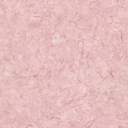 